NOTAS DE GESTIÓN ADMINISTRATIVALos Estados Financieros de los entes públicos, proveen de información financiera a los principales usuarios de la misma, al Congreso y a los ciudadanos.El objetivo del presente documento es la revelación del contexto y de los aspectos económicos financieros más relevantes que influyeron en las decisiones del período, y que deberán ser considerados en la elaboración de los estados financieros para la mayor comprensión de los mismos y sus particularidades.De esta manera, se informa y explica la respuesta del gobierno a las condiciones relacionadas con la información financiera de cada período de gestión; además, de exponer aquellas políticas que podrían afectar la toma de decisiones en períodos posteriores.Las notas de gestión administrativa deben contener los siguientes puntos:1. Introducción:El Sistema Municipal de Arte y Cultura de Celaya Guanajuato es la Institución Cultural del Municipio que coordina, dirige y promueve actividades de difusión, promoción y capacitación en el área de cultura para consolidar la identidad de los Celayenses, fomentar nuestras tradiciones y los valores universales además de estimular la creatividad artística e intelectual. Orientamos nuestros esfuerzos para brindar a los Celayenses servicios culturales, a través de sus distintos programas, apoyar a los creadores e intelectuales en sus trabajos difundiendo sus obras; fortalecer la educación y la iniciación en las disciplinas artísticas, crear vínculos con otros Estados de la República y fundamentalmente con otros organismos encargados de la promoción cultural para cumplir con el compromiso de ofrecer alternativas culturales y artísticas a la comunidad que propicie la sensibilización, la integración familiar, el respeto a nuestras tradiciones, el fortalecimiento de nuestra identidad y que contribuya a una mejor convivencia y calidad de vida en nuestra población.2. Describir el panorama Económico y Financiero:Organismo Público Descentralizado del orden Municipal de Celaya, de tamaño mediano que presta servicios culturales a la ciudadanía Celayense, con personalidad jurídica y patrimonio propio. Su capital está conformado por aportaciones presupuéstales, subsidios, donaciones y apoyos económicos que reciba de los Gobiernos Municipal, Estatal y Federal, así como de los organismos públicos y privados y de ingresos propios.ULTIMO AJUSTE PRESUPUESTAL  20183. Autorización e Historia:Se informará sobre:a) Fecha de creación del ente.El H. Ayuntamiento Municipal de Celaya, Gto, con fundamento en lo dispuesto por el artículo 115 de la Constitución Política de los Estados Unidos Mexicanos, el artículo 117 fracciones I, II Y XI de la Constitución del Estado de Guanajuato, y en el artículo 69 fracción I inciso b), fracción V inciso a) y f) de la Ley Orgánica Municipal, en la sesión cuadragésima ordinaria, celebrada el 17 de mayo del 2002, aprobó el reglamento que crea al Sistema Municipal de Arte y Cultura de Celaya, Gto, sufriendo su primera modificación, con publicación el Diario Oficial del Estado de Guanajuato el día 13 de junio de 2018 y cambiando su razón social como Instituto Municipal de Arte y Cultura de Celaya.b) Principales cambios en su estructura (interna históricamente).El INSMACC está formado por un Consejo Directivo, Director General y Unidades.4. Organización y Objeto Social:Se informará sobre:a) Objeto social.Propiciar las condiciones adecuadas para desarrollar, promover y fomentar la cultura y las artes en todos los individuos.Coadyuvar en el rescate y la preservación de las tradiciones del Municipio.b) Principal actividad.Promover, difundir, enseñar, investigar, crear y conservar los elementos necesarios para el desarrollo integral de la sociedad en el marco de una política educativa, artística-cultural, sólida, perdurable y profesional.c) Ejercicio fiscal (mencionar, por ejemplo: enero a diciembre de 2018).Enero a diciembre de 2018d) Régimen jurídico (Forma como está dada de alta la entidad ante la S.H.C.P., ejemplos: S.C., S.A., Personas morales sin fines de lucro, etc.).Personas Morales con Fines no Lucrativose) Consideraciones fiscales del ente: Revelar el tipo de contribuciones que esté obligado a pagar o retener.El INSMACC está obligado a efectuar retenciones y enteros mensuales de ISR por servicios profesionales, ISR por sueldos y salarios, de ISR de ingresos por arrendamiento, retención por salarios o asimilados a salarios. Por parte del estado y se tiene la obligación al pago de impuesto sobre nóminas, así como la retención y entero de impuesto cedular por la prestación de servicios profesionales o por el otorgamiento del uso o goce temporal de bienes inmuebles de acuerdo al TITULO III de Resolución Miscelánea Fiscal 2018 para el Estado de Guanajuato.f) Estructura organizacional básica.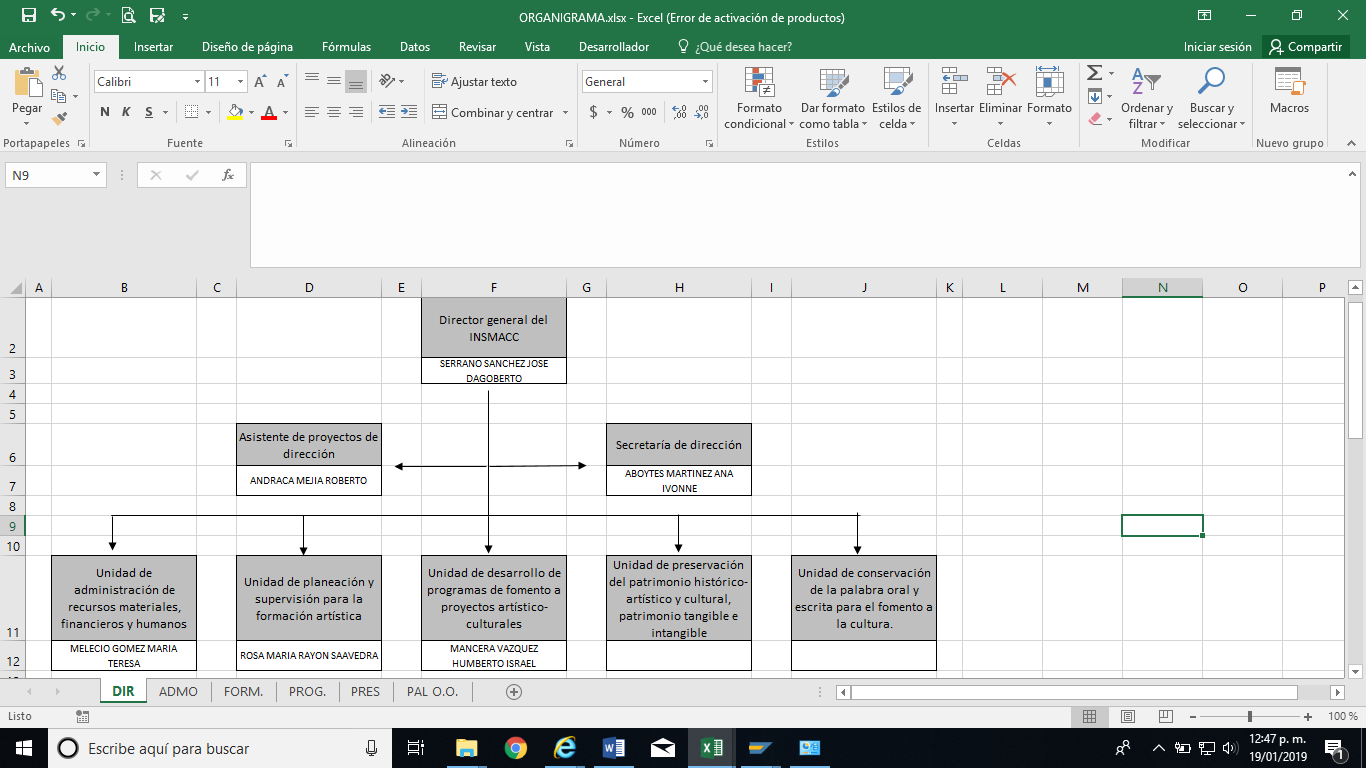 g) Fideicomisos, mandatos y análogos de los cuales es fideicomitente o fideicomisario.Esta nota no le aplica al ente público, debido a que no se manejan5. Bases de Preparación de los Estados Financieros:Se informará sobre:a) Si se ha observado la normatividad emitida por el CONAC y las disposiciones legales aplicables.Se aplica la normatividad emitida por el CONAC y las disposiciones legales aplicablesb) La normatividad aplicada para el reconocimiento, valuación y revelación de los diferentes rubros de la información financiera, así como las bases de medición utilizadas para la elaboración de los estados financieros; por ejemplo: costo histórico, valor de realización, valor razonable, valor de recuperación o cualquier otro método empleado y los criterios de aplicación de los mismos.Todos los eventos que efectúa económicamente el ente son cuantificados en términos monetarios y se registran al costo histórico o económico más objetivo registrándose en moneda nacional.c) Postulados básicos.SUSTANCIA ECONÓMICAENTES PÚBLICOSEXISTENCIA PERMANENTEREVELACIÓN SUFICIENTEIMPORTANCIA RELATIVAREGISTRO E INTEGRACIÓN PRESUPUESTARIACONSOLIDACIÓN DE LA INFORMACIÓN FINANCIERADEVENGO CONTABLEVALUACIÓNDUALIDAD ECONÓMICACONSISTENCIAd) Normatividad supletoria. En caso de emplear varios grupos de normatividades (normatividades supletorias), deberá realizar la justificación razonable correspondiente, su alineación con los PBCG y a las características cualitativas asociadas descritas en el MCCG (documentos publicados en el Diario Oficial de la Federación, agosto 2009).Actualmente solo se emplean las normas y procedimientos de la contabilidad gubernamental.e) Para las entidades que por primera vez estén implementando la base devengada de acuerdo a la Ley de Contabilidad, deberán:*Revelar las nuevas políticas de reconocimiento:Se trabaja con el programa SAP para poder llevar todos los momentos contables como se requieren de acuerdo a la contabilidad gubernamental.*Plan de implementación:Se trabaja con el programa del SAP para llevar el control presupuestal y contable de acuerdo a las normas emitidas por el CONAC.*Revelar los cambios en las políticas, la clasificación y medición de las mismas, así como su impacto en la información financiera:No hay cambios.6. Políticas de Contabilidad Significativas:Se informará sobre:a) Actualización: se informará del método utilizado para la actualización del valor de los activos, pasivos y Hacienda Pública/Patrimonio y las razones de dicha elección. Así como informar de la desconexión o reconexión inflacionaria:Se realiza directamente en el programa SAP.b) Informar sobre la realización de operaciones en el extranjero y de sus efectos en la información financiera gubernamental:Esta nota no le aplica al ente público, no se manejan operaciones en el extranjero.c) Método de valuación de la inversión en acciones de Compañías subsidiarias no consolidadas y asociadas:Esta nota no le aplica al ente público, no se manejan inversiones.d) Sistema y método de valuación de inventarios y costo de lo vendido:Levantamientos físicos de inventarios semestralmente, no aplica costo de lo vendido.e) Beneficios a empleados: revelar el cálculo de la reserva actuarial, valor presente de los ingresos esperados comparado con el valor presente de la estimación de gastos tanto de los beneficiarios actuales como futuros:Aparte del sueldo se cuenta con las prestaciones del 2% sobre el sueldo por fondo de ahorro y el 7% sobre el sueldo para despensa.f) Provisiones: objetivo de su creación, monto y plazo:Esta nota no le aplica al ente público, no se maneja provisiones.g) Reservas: objetivo de su creación, monto y plazo:Esta nota no le aplica al ente público, no se maneja reservas.h) Cambios en políticas contables y corrección de errores junto con la revelación de los efectos que se tendrá en la información financiera del ente público, ya sea retrospectivos o prospectivos:Esta nota no le aplica al ente público, no ha habido cambios ni correcciones.i) Reclasificaciones: Se deben revelar todos aquellos movimientos entre cuentas por efectos de cambios en los tipos de operaciones:Esta nota no le aplica al ente público, no ha habido reclasificaciones.j) Depuración y cancelación de saldos:Esta nota no le aplica al ente público, no se han depurado ni cancelado saldos.7. Posición en Moneda Extranjera y Protección por Riesgo Cambiario:Se informará sobre:a) Activos en moneda extranjera:Esta nota no le aplica al ente público, no se maneja moneda extranjera.b) Pasivos en moneda extranjera:Esta nota no le aplica al ente público, no se maneja moneda extranjera.c) Posición en moneda extranjera:Esta nota no le aplica al ente público, no se maneja moneda extranjera.d) Tipo de cambio:Esta nota no le aplica al ente público, no se maneja moneda extranjera.e) Equivalente en moneda nacional:Esta nota no le aplica al ente público, no se maneja moneda extranjera.Lo anterior por cada tipo de moneda extranjera que se encuentre en los rubros de activo y pasivo.Adicionalmente se informará sobre los métodos de protección de riesgo por variaciones en el tipo de cambio.8. Reporte Analítico del Activo:Debe mostrar la siguiente información:a) Vida útil o porcentajes de depreciación, deterioro o amortización utilizados en los diferentes tipos de activos:Se realiza de acuerdo a las políticas aplicadas por el programa SAP.b) Cambios en el porcentaje de depreciación o valor residual de los activos:Esta nota no le aplica al ente público, no ha habido cambios.c) Importe de los gastos capitalizados en el ejercicio, tanto financieros como de investigación y desarrollo:Esta nota no le aplica al ente público, no hay gastos capitalizados.d) Riesgos por tipo de cambio o tipo de interés de las inversiones financieras:Esta nota no le aplica al ente público, no hay inversiones.e) Valor activado en el ejercicio de los bienes construidos por la entidad:Esta nota no le aplica al ente público, no hay bienes construidos.f) Otras circunstancias de carácter significativo que afecten el activo, tales como bienes en garantía, señalados en embargos, litigios, títulos de inversiones entregados en garantías, baja significativa del valor de inversiones financieras, etc.:Esta nota no le aplica al ente público, no ha habido ninguna circunstancia que afecte el activo.g) Desmantelamiento de Activos, procedimientos, implicaciones, efectos contables:Esta nota no le aplica al ente público, no se han desmantelado activos.h) Administración de activos; planeación con el objetivo de que el ente los utilice de manera más efectiva:Anualmente se realiza un recuento físico de los activos, verificando su utilidad o si es conveniente un cambio de adscripción, así como determinar las necesidades de compra.Adicionalmente, se deben incluir las explicaciones de las principales variaciones en el activo, en cuadros comparativos como sigue:a) Inversiones en valores:Esta nota no le aplica al ente público, no se tiene inversiones.b) Patrimonio de Organismos descentralizados de Control Presupuestario Indirecto:Esta nota no le aplica al ente público.c) Inversiones en empresas de participación mayoritaria:Esta nota no le aplica al ente público, no se tienen inversiones.d) Inversiones en empresas de participación minoritaria:Esta nota no le aplica al ente público, no se tienen inversionese) Patrimonio de organismos descentralizados de control presupuestario directo, según corresponda:Esta nota no le aplica al ente público, no se tiene este supuesto.9. Fideicomisos, Mandatos y Análogos:Se deberá informar:a) Por ramo administrativo que los reporta:Esta nota no le aplica al ente público, no tienen fideicomisos, mandatos y análogosb) Enlistar los de mayor monto de disponibilidad, relacionando aquéllos que conforman el 80% de las disponibilidades:Esta nota no le aplica al ente público, no tienen fideicomisos, mandatos y análogos10. Reporte de la Recaudación:a) Análisis del comportamiento de la recaudación correspondiente al ente público o cualquier tipo de ingreso, de forma separada los ingresos locales de los federales:La recaudación al 31 de diciembre de 2018 es la siguiente:b) Proyección de la recaudación e ingresos en el mediano plazo:11. Información sobre la Deuda y el Reporte Analítico de la Deuda:a) Utilizar al menos los siguientes indicadores: deuda respecto al PIB y deuda respecto a la recaudación tomando, como mínimo, un período igual o menor a 5 años.Esta nota no le aplica al ente público, no se tiene deuda.b) Información de manera agrupada por tipo de valor gubernamental o instrumento financiero en la que se consideren intereses, comisiones, tasa, perfil de vencimiento y otros gastos de la deuda.* Se anexará la información en las notas de desglose.Esta nota no le aplica al ente público, no se tiene deuda.12. Calificaciones otorgadas:Informar, tanto del ente público como cualquier transacción realizada, que haya sido sujeta a una calificación crediticia:Esta nota no le aplica al ente público, no se tiene este tipo de movimientos.13. Proceso de Mejora:Se informará de:a) Principales Políticas de control interno:Lineamientos generales en materia de racionalidad, austeridad y disciplina presupuestal.Ley de hacienda para los municipios del estado de Guanajuato.Reglamento de adquisiciones, arrendamientos y contratación de servicios relacionados con bienes muebles e inmuebles, para el municipio de Celaya.Ley de responsabilidades administrativas de los servidores públicos del estado de Guanajuato y sus Municipios.Ley del trabajo de los servidores públicos al servicio del estado y de los municipios.Ley para el ejercicio y control de los recursos públicos para el estado y los municipios de Guanajuato.b) Medidas de desempeño financiero, metas y alcance:El presupuesto de ingresos y egresos para el ejercicio quedo en $37,775,490.31 teniendo un ingreso al 31 de diciembre de $34,206,563.37 que representa el 90.55% y un egreso de $33,069,265.83 que representa el 87.54%.14. Información por Segmentos:Cuando se considere necesario se podrá revelar la información financiera de manera segmentada debido a la diversidad de las actividades y operaciones que realizan los entes públicos, ya que la misma proporciona información acerca de las diferentes actividades operativas en las cuales participa, de los productos o servicios que maneja, de las diferentes áreas geográficas, de los grupos homogéneos con el objetivo de entender el desempeño del ente, evaluar mejor los riesgos y beneficios del mismo; y entenderlo como un todo y sus partes integrantes.Consecuentemente, esta información contribuye al análisis más preciso de la situación financiera, grados y fuentes de riesgo y crecimiento potencial de negocio.Esta nota no le aplica al ente público15. Eventos Posteriores al Cierre:El ente público informará el efecto en sus estados financieros de aquellos hechos ocurridos en el período posterior al que informa, que proporcionan mayor evidencia sobre eventos que le afectan económicamente y que no se conocían a la fecha de cierre.
Esta nota no le aplica al ente público.16. Partes Relacionadas:Se debe establecer por escrito que no existen partes relacionadas que pudieran ejercer influencia significativa sobre la toma de decisiones financieras y operativas:Esta nota no le aplica al ente público.17. Responsabilidad Sobre la Presentación Razonable de la Información Contable:La Información Contable está firmada en cada página de la misma y se incluye al final la siguiente leyenda: “Bajo protesta de decir verdad declaramos que los Estados Financieros y sus notas, son razonablemente correctos y son responsabilidad del emisor”. Lo anterior, no es aplicable para la información contable consolidada.Nota 1: En cada una de las 16 notas de gestión administrativa el ente público deberá poner la nota correspondiente o en su caso la leyenda “Esta nota no le aplica al ente público” y una breve explicación del motivo por el cual no le es aplicable.RESUMEN INGRESOS - EGRESOSRESUMEN INGRESOS - EGRESOSRESUMEN INGRESOS - EGRESOSRUBRO/DENOMINACIÓNPRESUPUESTOCAPITULODENOMINACIÓNPRESUPUESTO5PRODUCTOS DE TIPO CORRIENTE2,767,088.007INGRESOS POR VENTA DE BIENES Y SERVICIOS4,792,000.009PARTICIPACIONES, APORTACIONES, TRANSFERENCIAS, ASIGNACIONES, SUBSIDIOS Y OTRAS AYUDAS23,980,673.12TOTAL DE INGRESOS31,539,761.12 1000SERVICIOS PERSONALES $                15,786,823.29 2000MATERIALES Y SUMINISTROS $                  1,212,000.00 3000SERVICIOS GENERALES $                10,943,737.83 4000TRANSFERENCIAS, SUBSIDIOS Y OTRAS AYUDAS $                     229,200.00 5000BIENES MUEBLES, INMUEBLES E INTANGIBLES $                  3,368,000.00 TOTAL DE EGRESOS31,539,761.12 RESUMEN INGRESOS - EGRESOSRESUMEN INGRESOS - EGRESOSRESUMEN INGRESOS - EGRESOSRESUMEN INGRESOS - EGRESOSRUBRO/DENOMINACIÓNPRESUPUESTOEJERCIDOCAPITULODENOMINACIÓNPRESUPUESTOEJERCIDO0APLICACIÓN DE REMANENTE482,426.16482,426.165PRODUCTOS DE TIPO CORRIENTE3,312,538.002,782,789.657INGRESOS POR VENTA DE BIENES Y SERVICIOS5,161,041.364,383,735.569PARTICIPACIONES, APORTACIONES, TRANSFERENCIAS, ASIGNACIONES, SUBSIDIOS Y OTRAS AYUDAS28,819,484.7926,557,612.00TOTAL DE INGRESOS37,775,490.31 34,206,563.37 1000SERVICIOS PERSONALES $                17,494,194.95  $                14,805,700.35 2000MATERIALES Y SUMINISTROS $                  2,120,086.04  $                  1,543,387.89 3000SERVICIOS GENERALES $                15,022,528.50  $                13,965,466.37 4000TRANSFERENCIAS, SUBSIDIOS Y OTRAS AYUDAS $                     213,199.95  $                     213,199.95 5000BIENES MUEBLES, INMUEBLES E INTANGIBLES $                  2,925,480.87  $                  2,541,511.27 TOTAL DE EGRESOS37,775,490.31 33,069,265.83 REMANENTE $          1,137,297.54 MUNICIPAL $                     404,012.62 INGRESOS PROPIOS $                     733,284.92 TOTAL DE INGRESOS $                 34,206,563.37 APLICACIÓN DE REMANENTE $                         482,426.16 APLICACIÓN DE REMANENTE 2017 $                         482,426.16 TOTAL DE INGRESOS  $                 33,724,137.21 PRODUCTOS DE TIPO CORRIENTE $                    2,782,789.65 USO DEL AUDITORIO $                    2,058,343.65 SERVICIOS DE LA BANDA MUNICIPAL $                               7,088.00 ENTRADAS AL MUSEO DE CELAYA $                         136,692.50 USO DE ESPACIOS $                         267,742.00 ENTRADAS AL MUSEO OCTAVIO OCAMPO $                         209,128.50 ACCESO AL PARQUE XOCHIPILLI 3RA. SECCIÓN $                               5,655.00 ACCESO A AGALERIAS DEL PARQUE XOCHIPILLI 3RA. SECCIÓN $                            96,930.00 ACCESO A SANITARIOS PARQUE XOCHIPILLI 3RA. SECCIÓN $                                   210.00 USO DEL FORO PARQUE XOCHIPILLI 3RA. SECCIÓN $                               1,000.00 USO DE ESTACIONAMIENTO PARQUE XOCHIPILLI 3RA. SECCIÓN $                                                -   INGRESOS POR VENTA DE BIENES Y SERVICIOS DE ORGANISMOS DESENTRALIZADADOS $                    4,383,735.56 CUOTAS DE INSCRIPCIONES CASA DE LA CULTURA $                    3,189,769.62 CUOTAS DE INSCRIPCIONES CASA DEL DIEZMO $                         916,411.23 ENTRADAS AL CENTRO INTERACTIVO DE CIENCIA Y TECNOLOGÍA IMAGINA $                         126,562.64 CURSOS Y TALLERES DEL CENTRO INTERACTIVO DE CIENCIA Y TECNOLOGÍA IMAGINA $                            53,077.52 VENTA DE BOLETOS EVENTOS CULTURALES $                                                -   OTROS $                            90,271.35 VENTA DE LIBROS $                               7,643.20 PARTICIPACIONES, APORTACIONES, TRANSFERENCIAS, ASIGNACIONES, SUBSIDIOS Y OTRAS AYUDAS $                 26,557,612.00 PARTICIPACIONES, APORTACIONES, TRANSFERENCIAS, ASIGNACIONES, SUBSIDIOS Y OTRAS AYUDAS $                 25,999,811.76 MUNICIPIO DE CELAYA (TRANSFERENCIAS PARA SERVICIOS PERSONALES) $                 14,740,246.99 MUNICIPIO DE CELAYA (TRANSFERENCIAS PARA MATERIALES Y SUMINISTROS) $                    1,424,164.60 MUNICIPIO DE CELAYA (TRANSFERENCIAS PARA SERVICIOS BÁSICOS) $                    7,491,755.01 MUNICIPIO DE CELAYA (TRANSFERENCIAS, ASIGNACIONES, SUBSIDIOS Y OTRAS AYUDAS) $                         168,453.61 MUNICIPIO DE CELAYA (TRANSFERENCIAS PARA BIENES MUEBLES, INMUEBLES E INTANGIBLES) $                    2,175,191.55 SUBSIDIOS A LA PRESTACIÓN DE SERVICIOS PÚBLICOS $                         430,500.24 INSTITUTO ESTATAL DE CULTURA DEL ESTADO DE GUANAJUATO $                         253,055.00 SECRETARIA DE CULTURA $                         177,445.24 AYUDAS SOCIALES $                         127,300.00 DONATIVOS Y APOYOS $                         127,300.00 DONATIVOS EN ESPECIE $                                                -   Rubros de Ingreso37,054,567.71Remanente482,426.16Rubros de Ingreso36,572,141.5550 Productos3,312,538.0051 Productos de tipo corriente3,312,538.00511601  Uso por Renta del Auditorio2,200,000.00511602  Servicios de la Banda Municipal7,088.00511603  Entradas al Museo de Celaya120,000.00511604  Uso de Espacios390,000.00511605  Entradas al Museo de Arte Octavio Ocampo200,000.00511606  Acceso Parque Xochipilli 3100,000.00511607  Acceso Galerias Xochipilli 3200,000.00511608  Acceso Sanitarios Xochipilli 360,450.00511609  Uso de Foro Xochipilli 31,000.00511610  Uso Estacionamiento Xochipilli 334,000.0070 Ingresos por ventas de bienes y serv4,792,000.0071 Ingresos vtas de bienes y servicio4,792,000.00711101  Cuotas de Inscripciones Casa de la Cult.2,950,000.00711201  Cuotas de Inscripciones Casa del Diezmo830,000.00711301  Entradas al C. Interactivo Ciencia y T.160,000.00711401  C. y T. Centro Interactivo Ciencia y T.60,000.00711501  Venta de Boletos Eventos Culturales741,000.00711601  Otros36,000.00711701  Venta de Libros15,000.0090 Transferencias, Asignaciones, Subsid28,467,603.5591 Transferencias Internas y Asign a27,960,048.55910100  Transferencias para Servicios Personales15,555,100.98910200  Transferencias para Materiales y Sum.1,709,008.44910300  Transferencias para Servicios Básicos7,959,485.52910400  Transferencias Asig., Sub. y Otras A.168,453.61910500  Transferencias para Bienes M., I. e I.2,568,000.0093 Subsidios y Subvenciones253,055.00930100  Subsidio Instituto Estatal de Cultura253,055.0094 Ayudas sociales254,500.00940100  Donativos y Apoyos250,000.00940200  Donativos en Especie4,500.00